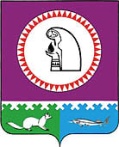 ПРОЕКот 20 июля 2015 г.									№ 214п. УнъюганОб утверждении административного регламентапредоставления муниципальной услуги «Признание помещения жилым помещением, жилого помещения пригодным (непригодным) для проживания и многоквартирного дома аварийным и подлежащим сносу или реконструкции»(с изменениями на 26.02.2018)В соответствии с Жилищным кодексом Российской Федерации, Федеральным законом от 06.10.2003 № 131-ФЗ  «Об общих принципах организации местного самоуправления в Российской Федерации», Федеральным законом от 27.07.2010 № 210-ФЗ «Об организации предоставления государственных и муниципальных услуг», руководствуясь Уставом сельского поселения Унъюган:	1. Утвердить прилагаемый административный регламент предоставления муниципальной услуги «Признание помещения жилым помещением, жилого помещения пригодным (непригодным) для проживания и многоквартирного дома аварийным и подлежащим сносу или реконструкции» согласно приложению.            2. Признать утратившим силу постановление Администрации сельского поселения Унъюган от 22.02.2012 № 77 «Об утверждении Административного регламента  предоставления муниципальной услуги «Признание жилых помещений жилищного фонда сельского поселения Унъюган пригодными (непригодными) для проживания и многоквартирных домов аварийными и подлежащими сносу».3. Постановление обнародовать и разместить на официальном сайте Администрации сельского поселения Унъюган, в информационно-телекоммуникационной сети общего пользования (компьютерной сети «Интернет»).4. Настоящее Постановление вступает в силу после его обнародования.5. Контроль за исполнением постановления возложить на заместителя главы поселения по строительству и ЖКХ, заведующего отделом обеспечения жизнедеятельности и управления муниципальным имуществом Балабанову Л.В.Глава сельского поселения Унъюган 					В.И. Деркач  Приложение к постановлению Администрации сельского поселения Унъюган от 20.07.2015 № 214 АДМИНИСТРАТИНЫЙ РЕГЛАМЕНТпредоставления муниципальной услуги «Признание помещения жилым помещением, жилого помещения пригодным (непригодным) для проживания и многоквартирного дома аварийным и подлежащим сносу или реконструкции»1. Общие  положения1.1. Предмет регулирования Административного регламента.Административный регламент предоставления муниципальной услуги «Признание помещения жилым помещением, жилого помещения пригодным (непригодным) для проживания и многоквартирного дома аварийным и подлежащим сносу или реконструкции» (далее - Административный регламент) регулирует отношения, связанные с признанием в установленном порядке помещения жилым помещением, жилого помещения пригодным (непригодным) для проживания и многоквартирного дома аварийным и подлежащим сносу или реконструкции (далее - муниципальная услуга), устанавливает сроки и последовательность административных процедур (действий) Администрации сельского поселения Унъюган (далее – Администрация поселения), а также порядок его взаимодействия с заявителями, органами исполнительной власти и иными органами местного самоуправления, учреждениями и организациями при предоставлении муниципальной услуги.         Действие Административного регламента распространяется на жилые помещения муниципального жилищного фонда, помещения, находящиеся в муниципальной собственности сельского поселения Унъюган, а также частные жилые помещения, находящиеся на территории сельского поселения Унъюган (далее - поселения), в целях признания их пригодным (непригодным) для проживания граждан. 1.2. Круг заявителей.Заявителями на предоставление муниципальной услуги являются:1.2.1. Физические лица, являющиеся нанимателями жилых помещений муниципального жилищного фонда поселения.1.2.2. Физические лица, являющиеся собственниками жилых помещений, расположенных на территории поселения. При предоставлении муниципальной услуги от имени заявителей вправе обратиться их законные представители, действующие в силу закона, или их представители на основании доверенности.1.3. Требования к порядку информирования о предоставлении муниципальной услуги1.3.1. Информация о месте нахождения, справочных телефонах, графике работы, адресах электронной почты Администрации поселения  и его структурных подразделений, участвующих в предоставлении муниципальной услуги:1) Место нахождения Администрации поселения: 628128, Ханты-Мансийский автономный округ - Югра, Тюменская область, Октябрьский район, поселок Унъюган, улица Мира, дом 3а;- телефон/факс приемной для справок: 8 (34672) 48-111;График работы:понедельник: с 09.00 до 17.00 час.;вторник: с 09.00 до 18.00 час.;среда - пятница: с 09.00 до 17.00 час.;обеденный перерыв: с 13.00 до 14.00 час.;суббота, воскресенье - выходные дни;Адрес официального сайта: www.unyugan.ru;Адрес электронной почты: unyugan@mail.ru. 2) Место нахождения Отдела обеспечения жизнедеятельности и управления муниципальным имуществом Администрации поселения (далее – Отдел): 628128, Ханты-Мансийский автономный округ - Югра, Тюменская область, Октябрьский район, поселок Унъюган, улица Мира, дом 3а, каб. 25, 2 этаж; - телефон/факс для справок: 8 (34672) 48-503;График приема заявителей (представителей) специалистами Отдела; Понедельник, пятница – неприемные дни;вторник - четверг: с 09.00 до 17.00 час.;обеденный перерыв: с 13.00 до 14.00 час.;суббота, воскресенье - выходные дни;Адрес официального сайта: www.unyugan.ru;Адрес электронной почты: unyugan@mail.ru. 3) Место нахождения многофункционального центра (далее – МФЦ): 628128, Ханты-Мансийский автономный округ - Югра, Тюменская область, Октябрьский район, поселок Унъюган, улица Мира, дом 3а, кабинет 14, 1 этаж;- телефон/факс для справок: 8 (34672) 48-180;График приема заявителей (представителей) специалистами МФЦ: вторник - пятница: с 10.00 час. до 19.00 час.;суббота: выездной день;воскресенье, понедельник - выходные дни;Адрес официального сайта: отсутствуетАдрес электронной почты: mfc_unyugan@mail.ru. 1.3.2. Способы получения информации о местах нахождения, справочных телефонах, адресах официальных сайтов органов власти, обращение в которые необходимо для предоставления муниципальной услуги:1) Управление «Федеральной службы государственной регистрации, кадастра и картографии» по Ханты-Мансийскому автономному округу – Югре: 628181, Ханты-Мансийский автономный округ – Югра, Тюменская область, г. Нягань, микрорайон 2, д. 43.- контактные телефоны: 8(346-72) 6-44-98, 6-07-02;- адрес электронной почты: u8613@yandex.ru;- адрес официального сайта: https://rosreestr.ru/wps/portal/.2) Территориальный отдел Управления Роспотребнадзора по ХМАО - Югре г.Нягани и Октябрьском районе: 628181, Ханты-Мансийский автономный округ – Югра, Тюменская область, г. Нягань, 1 микрорайон, дом 20, помещение 74.- контактные телефоны: 8(34672) 62-714;- адрес электронной почты: nyagan@86.rospotrebnadzor.ru;- адрес официального сайта: http://86.rospotrebnadzor.ru/terrotdel/nyagan.3) Филиал ФБУЗ «Центр гигиены и эпидемиологии по ХМАО - Югре в г. Нягани и Октябрьском районе»: 628181, Ханты-Мансийский автономный округ – Югра, Тюменская область, г. Нягань, 1 микрорайон, д. 20.- контактные телефоны: 8(34672) 6-76-55, 5-42-98;- адрес электронной почты: ff 4@hmao.su.- адрес официального сайта: fbu3hmao.ru/index.php.4) Служба жилищного и строительного надзора Ханты-Мансийского автономного округа – Югры, Няганский отдел инспектирования: 628181, Ханты-Мансийский автономный округ – Югра, Тюменская область, г. Нягань, 3 микрорайон, д. 6, помещение 31.- контактные телефоны: 8 (34672) 6-50-42, 6-24-57;- адрес электронной почты: gjing@yandex.ru / ngasn@mail.ru;- адрес официального сайта: www.jsn.admhmao.ru.5) ФГУП Ростехинвентаризации – Федеральное БТИ (филиал по Ханты-Мансийскому автономному округу - Югре), Октябрьское подразделение: 628100, Ханты-Мансийский автономный округ – Югра, Тюменская область, Октябрьский район, пгт. Октябрьское, ул. Светлая, д. 6.- контактные телефоны: 8 (34678) 2-14-04;Адрес официального сайта: www.rosinv.ru;Адрес электронной почты: mail@rosinv.ru. 6) Октябрьский отдел по контролю и надзору в сфере охраны окружающей среды, объектов животного мира и лесных отношений: 628100, г. Нягань, 4 микрорайон, д. 5А. - контактные телефоны: 8 (34672) 5-59-46, 5-71-22;- адрес электронной почты: prirodnadzor-ugra@admhmao.ru;- адрес официального сайта: www. prirodnadzor.admhmao.ru.7) Отдел надзорной деятельности и профилактической работы (по городу Нягани и Октябрьскому району) управления надзорной деятельности и профилактической работы Главного управления МЧС России по Ханты-Мансийскому автономному округу Югре:(в редакции постановления Администрации сельского поселения Унъюган от 25.10.2016 № 435) 628183, Ханты-Мансийский автономный округ - Югра, Тюменская область, г. Нягань, ул. Лазарева, 82.- контактные телефоны: 8 (34672) 5-14-93, 5-18-66;- адрес электронной почты: nyaganogpn@mail.ru;- адрес официального сайта: www/86.mchs.gov.ru.1.3.3. Сведения, указанные в подпунктах 1.3.1, 1.3.2 пункта 1.3 настоящего Административного регламента, размещаются на информационных стендах в местах предоставления муниципальной услуги и в информационно-телекоммуникационной сети Интернет:на Официальном информационном портале органов местного самоуправления Администрации поселения www.unyugan.ru (далее - Официальный портал);в федеральной государственной информационной системе «Единый портал государственных и муниципальных услуг (функций)» www.gosuslugi.ru (далее - Единый портал);в региональной информационной системе Ханты-Мансийского автономного округа - Югры Портал государственных и муниципальных услуг (функций) Ханты-Мансийского автономного округа – Югры 86.gosuslugi.ru (далее - Региональный портал).1.3.4. Сведения, указанные в подпункте 1.3.1, 1.3.2 пункта 1.3 настоящего Административного регламента, размещаются на информационных стендах в местах предоставления муниципальной услуги и в информационно-телекоммуникационной сети Интернет:1) на официальном информационном портале органов местного самоуправления (Администрация сельского поселения Унъюган, официальный сайт Администрации сельского поселения Унъюган: www.unyugan.ru/ (далее - официальный сайт);2) в федеральной государственной информационной системе «Единый портал государственных и муниципальных услуг (функций)» www.gosuslugi.ru (далее - Единый портал);3) в региональной информационной системе Ханты-Мансийского автономного округа - Югры «Портал государственных и муниципальных услуг (функций) Ханты-Мансийского автономного округа – Югры» 86.gosuslugi.ru (далее - региональный портал).1.3.5. Информирование заявителей по вопросам предоставления муниципальной услуги, в том числе о ходе предоставления муниципальной услуги, осуществляется в следующих формах:1) устной (при личном общении заявителя и/или по телефону);2) письменной (при письменном обращении заявителя по почте, электронной почте, факсу);3) в форме информационных материалов в информационно-телекоммуникационной сети «Интернет» на официальном портале, Едином и региональном порталах.Информация о муниципальной услуге также размещается в форме информационных (текстовых) материалов на информационных стендах в местах предоставления муниципальной услуги.1.3.6. В случае устного обращения (лично или по телефону) заявителя (его представителя) специалист Администрации поселения осуществляет устное информирование (соответственно лично или по телефону) обратившегося за информацией заявителя. Устное информирование осуществляется в соответствии с графиком работы, указанным в пункте 1.3 настоящего Административного регламента, продолжительностью не более 15 минут.1.3.7. Ответ на телефонный звонок начинается с информации о наименовании органа, в который обратился заявитель, фамилии, имени, отчестве (при наличии) и должности специалиста, принявшего телефонный звонок.1.3.8. При общении с заявителями (по телефону или лично) специалист Администрации поселения должен корректно и внимательно относиться к гражданам, не унижая их чести и достоинства. Устное информирование о порядке предоставления муниципальной услуги должно проводиться с использованием официально-делового стиля речи.1.3.9. При невозможности специалиста, принявшего звонок, самостоятельно ответить на поставленный вопрос, телефонный звонок должен быть переадресован (переведен) на другое должностное лицо или же обратившемуся лицу должен быть сообщен телефонный номер, по которому можно будет получить необходимую информацию. Если для подготовки ответа требуется продолжительное время, специалист, осуществляющий устное информирование, может предложить заявителю направить в Администрацию поселения письменное обращение о предоставлении ему письменного ответа, либо назначить другое удобное для заявителя время для устного информирования.1.3.10. Для получения информации по вопросам предоставления муниципальной услуги, сведений о ходе ее оказания, в письменной форме, в том числе электронной, заявителям необходимо обратиться в Администрацию сельского поселения Унъюган в соответствии с графиком работы, указанным в пункте 1.3 настоящего Административного регламента.1.3.11. При консультировании в письменной форме, в том числе электронной, ответ на запрос заявителя направляется на указанный им адрес (по письменному запросу заявителей на почтовый адрес или адрес электронной почты, указанный в запросе) в срок, не превышающий 30 календарных дней с даты поступления запроса (регистрации) в Администрацию поселения.1.3.12. Для получения информации по вопросам предоставления муниципальной услуги, в том числе о ходе предоставления муниципальной услуги посредством Единого или регионального порталов заявителям необходимо использовать адреса в информационно-телекоммуникационной сети Интернет, указанные в пункте 1.3.3 настоящего Административного регламента.1.3.13. На стенде в местах предоставления муниципальной услуги и в информационно-телекоммуникационной сети Интернет размещается следующая информация:1) извлечения из законодательных и иных нормативных правовых актов Российской Федерации, в том числе муниципальных правовых актов, содержащих нормы, регулирующие деятельность по предоставлению муниципальной услуги;2) место нахождения, график работы, справочные телефоны, адреса электронной почты Администрации поселения, предоставляющей муниципальную услугу, а также МФЦ (при наличии МФЦ);3) сведения о способах получения информации о местах нахождения и графиках работы органов власти, обращение в которые необходимо для предоставления муниципальной услуги;4) процедура получения информации заявителями по вопросам предоставления муниципальной услуги, сведений о ходе предоставления муниципальной услуги;5) бланки заявлений о предоставлении муниципальной услуги и образцы их заполнения;6) исчерпывающий перечень документов, необходимых для предоставления муниципальной услуги;7) основания для отказа в предоставлении муниципальной услуги;8) блок-схема предоставления муниципальной услуги;9) текст настоящего Административного регламента с приложениями (извлечения - на информационном стенде; полная версия размещается в информационно-телекоммуникационной сети Интернет, либо полный текст административного регламента можно получить, обратившись к специалисту Администрации поселения, либо к специалисту МФЦ (при наличии МФЦ).1.3.14. В случае внесения изменений в порядок предоставления муниципальной услуги специалист Администрации сельского поселения Унъюган в срок, не превышающий 5 рабочих дней со дня вступления в силу таких изменений, обеспечивают размещение информации в информационно-телекоммуникационной сети «Интернет» и на информационных стендах, находящихся в месте предоставления муниципальной услуги.2. Стандарт предоставления муниципальной услуги        2.1. Наименование муниципальной услуги: «Признание помещения жилым помещением, жилого помещения пригодным (непригодным) для проживания и многоквартирного дома аварийным и подлежащим сносу или реконструкции». 	 2.2.  Наименование органа, предоставляющего муниципальную услугу, его структурных подразделений, участвующих в предоставлении муниципальной услуги.Органом, предоставляющим муниципальную услугу, является Администрация сельского поселения Унъюган (далее – Администрация поселения).2.2.1. Непосредственное предоставление муниципальной услуги осуществляет отдел обеспечения жизнедеятельности и управления  муниципальным имуществом (далее - Отдел). Оценка и обследование помещения в целях признания его жилым помещением, жилого помещения пригодным (непригодным) для проживания граждан, а также многоквартирного дома в целях признания его аварийным и подлежащим сносу или реконструкции осуществляются межведомственной комиссией, создаваемой в этих целях (далее - комиссия), и проводятся на предмет соответствия указанных помещений и дома установленным в  постановлении Правительства Российской Федерации от 28.01.2006 № 47 «Об утверждении Положения о признании помещения жилым помещением, жилого помещения непригодным для проживания и многоквартирного дома аварийным и подлежащим сносу или реконструкции» требованиям. Секретарем Комиссии является специалист Отдела (далее - Специалист), либо лицо его замещающее. (в редакции постановления Администрации сельского поселения Унъюган от 23.01.2018 № 20)	За получением муниципальной услуги заявитель может также обратиться в МФЦ (при наличии МФЦ).	При предоставлении муниципальной услуги Отдел осуществляет межведомственное информационное взаимодействие со следующими органами власти и организациями:           - Управление «Федеральной службы государственной регистрации, кадастра и картографии» по Ханты-Мансийскому автономному округу – Югре;	- Территориальный отдел Управления Роспотребнадзора по ХМАО - Югре г.Нягани и Октябрьском районе;	- Филиал ФБУЗ «Центр гигиены и эпидемиологии по ХМАО - Югре в г. Нягани и Октябрьском районе»;	- Служба жилищного и строительного надзора Ханты-Мансийского автономного округа – Югры, Няганский отдел инспектирования;	- ФГУП Ростехинвентаризации – Федеральное БТИ (филиал по Ханты-Мансийскому автономному округу - Югре), Октябрьское подразделение;	- Октябрьский отдел по контролю и надзору в сфере охраны окружающей среды, объектов животного мира и лесных отношений;	- Главное управление министерства Российской Федерации по делам гражданской обороны, чрезвычайным ситуациям и ликвидации последствий стихийных бедствий по Ханты-Мансийскому автономному округу – Югре, Отдел государственного пожарного надзора по г. Нягань и Октябрьскому району.2.2.2. В соответствии с требованиями пункта 3 части 1 статьи 7 Федерального закона от 27.07.2010 № 210-ФЗ «Об организации предоставления государственных и муниципальных услуг» орган, предоставляющий муниципальную услугу, не вправе требовать от заявителя осуществления действий, в том числе согласований, необходимых для получения муниципальной услуги и связанных с обращением в иные государственные органы, организации, за исключением получения услуг и получения документов и информации, предоставляемых в результате предоставления таких услуг, включенных в Реестр муниципальных услуг, которые являются необходимыми и обязательными для предоставления муниципальных услуг, утвержденный решением Совета депутатов сельского поселения Унъюган от 05.12.2014  №33 «Об утверждении перечня услуг, которые являются необходимыми и обязательными для предоставления органами местного самоуправления сельского поселения Унъюган муниципальных услуг, и порядка определения размера платы за их оказание». 2.3. Результат предоставления муниципальной услуги.2.3.1. Конечным результатом предоставления муниципальной услуги является выдача (направление) заявителю:- заключения Комиссии по форме, установленной Положением о признании помещения жилым помещением, жилого помещения пригодным (непригодным) для проживания  и многоквартирного дома аварийным и подлежащим сносу или реконструкции, утвержденным Постановлением Правительства Российской федерации от 28.01.2006 № 47 (далее - Положение);- мотивированный отказ в предоставлении муниципальной услуги, оформленного в форме уведомления на бланке Администрации поселения. 2.4. Срок предоставления муниципальной услуги.Общий (максимальный) срок предоставления муниципальной услуги составляет 31 день со дня регистрации в Отделе заявления о предоставлении муниципальной услуги, в том числе:30 дней со дня регистрации в Отделе заявления о предоставлении муниципальной услуги на принятие Комиссией соответствующего решения;1 день со дня принятия одного из указанных в пункте 2.3 настоящего Административного регламента решений на направление заявителю результата предоставления муниципальной услуги.В общий срок предоставления муниципальной услуги входит срок направления межведомственных запросов и получения на них ответов, срок выдачи (направления) документов, являющихся результатом предоставления муниципальной услуги.В общий срок предоставления муниципальной услуги не входит:срок, затраченный заявителем на сбор и предоставление дополнительных документов в случае, предусмотренном пунктом 3.3 настоящего Административного регламента;срок, затраченный органом власти или организацией на подготовку и предоставление дополнительных документов, в случае, предусмотренном пунктом 3.3 настоящего Административного регламента;срок проведения Комиссией дополнительного обследования, составления акта обследования и заключения на основании выводов и рекомендаций, указанных в акте, в случае, предусмотренном пунктом 3.4 настоящего Административного регламента.В случае представления заявителем заявления о предоставлении муниципальной услуги через МФЦ, срок принятия решения о предоставлении или об отказе в предоставлении муниципальной услуги исчисляется со дня передачи МФЦ такого заявления в Отдел.Срок выдачи (направления) документов, являющихся результатом предоставления муниципальной услуги, - 1 день со дня принятия одного из указанных в пункте 2.3 настоящего Административного регламента решений.Приостановление предоставления муниципальной услуги законодательством не предусмотрено.2.5. Правовые основания для предоставления муниципальной услуги.2.5.1. Предоставление муниципальной услуги осуществляется в соответствии:- Жилищным кодексом Российской Федерации;- Федеральным законом от 06.10.2003 №131-ФЗ «Об общих принципах организации местного самоуправления в Российской Федерации»;- Федеральным законом от 27.07.2010 №210-ФЗ «Об организации предоставления государственных и муниципальных услуг»;- постановлением Правительства Российской Федерации от 28.01.2006 № 47 «Об утверждении Положения о признании помещения жилым помещением, жилого помещения непригодным для проживания и многоквартирного дома аварийным и подлежащим сносу или реконструкции»; - распоряжением Правительства Российской Федерации от 17.12.2009 №1993-р «Об утверждении сводного перечня первоочередных государственных и муниципальных услуг, предоставляемых в электронном виде»;- законом Ханты-Мансийского автономного округа - Югры от 11.06.2010 №102-оз «Об административных правонарушениях»;- настоящим Административным регламентом.2.6. Исчерпывающий перечень документов, необходимых для предоставления муниципальной услуги.1) заявление о признании помещения жилым помещением или жилого помещения пригодным (непригодным) для проживания и многоквартирного дома аварийным и подлежащим сносу или реконструкции (далее - заявление о предоставлении муниципальной услуги);2) копии документов, удостоверяющих личность заявителя;3) копии правоустанавливающих документов на жилое помещение, право на которое не зарегистрировано в Едином государственном реестре прав на недвижимое имущество и сделок с ним;4) проект реконструкции нежилого помещения (при обращении заявителя с заявлением о признании помещения жилым помещением);5) заключение специализированной организации, проводившей обследование многоквартирного дома (при обращении заявителя с заявлением о признании многоквартирного дома аварийным и подлежащим сносу или реконструкции);6) заключение проектно-изыскательской организации по результатам обследования элементов ограждающих и несущих конструкций жилого помещения (представляется в случае, если представление такого заключения является необходимым для принятия решения о признании жилого помещения соответствующим (не соответствующим) установленным требованиям);7) заявления, письма, жалобы граждан на неудовлетворительные условия проживания (предоставляются по усмотрению заявителя);8) сведения из Единого государственного реестра прав на недвижимое имущество и сделок с ним о правах на жилое помещение;9) технический паспорт жилого помещения, а для нежилых помещений - технический план;10) заключения (акты) соответствующих органов государственного надзора (контроля) (в случае если представление указанных документов признано необходимым для принятия решения о признании жилого помещения соответствующим (не соответствующим) установленным требованиям).2.6.1. Документы, указанные в подпунктах 1 - 7 пункта 2.6 настоящего Административного регламента, представляются заявителем в Отдел самостоятельно.2.6.2. Документы, указанные в 8 - 10 пункта 2.6 настоящего Административного регламента, запрашиваются Отделом в рамках межведомственного информационного взаимодействия самостоятельно или могут быть представлены заявителем по собственной инициативе.2.6.3. Способы получения заявителями документов, указанных в подпунктах 1, 4 - 6, 8 - 10 пункта 2.6 настоящего Административного регламентаУстановленную форму заявления о предоставлении муниципальной услуги, указанную в подпункте 1 пункта 2.6 настоящего Административного регламента, заявитель может получить:на информационном стенде в месте предоставления муниципальной услуги;у специалиста Отдела, ответственного за предоставление муниципальной услуги, либо специалиста МФЦ;посредством информационно-телекоммуникационной сети Интернет на Официальном портале, Едином и региональном порталах.Документы, указанные в подпункте 4 пункта 2.6 настоящего Административного регламента, заявитель может получить, обратившись в организацию, уполномоченную на проведение архитектурно-строительного проектирования.Документы, указанные в подпунктах 5, 6 пункта 2.6 настоящего Административного регламента, заявитель может получить, обратившись в организацию, уполномоченную на проведение обследования многоквартирных жилых домов, ограждающих и несущих конструкций жилых помещений.Документы, указанные в подпункте 8 пункта 2.6 настоящего Административного регламента, заявитель может получить, обратившись в Управление Федеральной службы государственной регистрации, кадастра и картографии по Ханты-Мансийскому автономному округу - Югре (способы получения информации о месте нахождения федерального органа указаны в подпункте 1 подпункта 1.3.3 пункта 1.3 настоящего Административного регламента).Документы, указанные в подпункте 9 пункта 2.6 настоящего Административного регламента, заявитель может получить, обратившись в филиал Федерального государственного унитарного предприятия «Ростехинвентаризация - Федеральное БТИ» (способы получения информации о месте нахождения организации указаны в подпункте 5 подпункта 1.3.3 пункта 1.3 настоящего Административного регламента).Документы, указанные в подпункте 10 пункта 2.6 настоящего Административного регламента, заявитель может получить, обратившись в органы государственного надзора (контроля) (способы получения информации о месте нахождения органов указаны в 2 – 4, 6,7 подпункта 1.3.3 пункта 1.3 настоящего Административного регламента).2.6.4. Требования к документам, необходимым для предоставления муниципальной услуги.Заявление о предоставлении муниципальной услуги, указанное в подпункте 1 пункта 2.6 настоящего Административного регламента, предоставляется согласно форме, приведенной в приложении 1 к настоящему Административному регламенту.В заявлении о предоставлении муниципальной услуги заявитель должен указать способ выдачи (направления) ему документов, являющихся результатом предоставления муниципальной услуги.Документ, удостоверяющий личность заявителя, указанный в подпункте 2 пункта 2.6 настоящего Административного регламента, представляется в форме следующих документов:паспорта гражданина Российской Федерации - для граждан Российской Федерации старше 14 лет, проживающих на территории Российской Федерации;временного удостоверения личности гражданина Российской Федерации (по форме № 2П - для граждан, утративших паспорт, а также для граждан, в отношении которых до выдачи паспорта проводится дополнительная проверка);удостоверения личности или военного билета военнослужащего;паспорта моряка.При личном обращении заявителя с заявлением о предоставлении муниципальной услуги в Отдел, МФЦ копии документов, указанных в подпунктах 2, 3 пункта 2.6 настоящего Административного регламента, представляются заявителем одновременно с оригиналом либо нотариально заверенные. В случае представления заявителем копий документов одновременно с оригиналом, Специалист, ответственный за прием документов, удостоверяет указанные документы, после чего оригиналы документов возвращаются заявителю.При обращении заявителя с заявлением о предоставлении муниципальной услуги по почте в Отдел копии документов, указанных в подпунктах 2, 3 пункта 2.6 настоящего Административного регламента, представляются заявителем нотариально заверенные.2.6.5. Способы подачи документов заявителем:при личном обращении в Администрацию или Отдел;по почте в Отдел с уведомлением о вручении;посредством обращения в МФЦ;посредством Единого и регионального порталов.2.6.6. Непредставление заявителем документов и информации, которые он вправе представить по собственной инициативе, не является основанием для отказа ему в предоставлении муниципальной услуги.2.6.7. Запрещается требовать от заявителей:представления документов и информации или осуществления действий, представление или осуществление которых не предусмотрено нормативными правовыми актами, регулирующими отношения, возникающие в связи с предоставлением муниципальной услуги;представления документов и информации, в том числе подтверждающих внесение заявителем платы за предоставление государственных и муниципальных услуг, которые находятся в распоряжении органов, предоставляющих государственные услуги, органов, предоставляющих муниципальные услуги, иных государственных органов, органов местного самоуправления либо подведомственных государственным органам или органам местного самоуправления организаций, участвующих в предоставлении предусмотренных частью 1 статьи 1 Федерального закона от 27.07.2010 № 210-ФЗ государственных и муниципальных услуг, в соответствии с нормативными правовыми актами Российской Федерации, нормативными правовыми актами Ханты-Мансийского автономного округа - Югры, муниципальными правовыми актами города Ханты-Мансийска, за исключением документов, включенных в определенный частью 6 статьи 7 Федерального закона от 27.07.2010 № 210-ФЗ перечень документов. Заявитель вправе представить указанные документы и информацию в органы, предоставляющие государственные услуги, и органы, предоставляющие муниципальные услуги, по собственной инициативе.2.7. Исчерпывающий перечень оснований для отказа в приеме документов, необходимых для предоставления муниципальной услугиОснований для отказа в приеме заявления о предоставлении муниципальной услуги законодательством не предусмотрено.2.8. Исчерпывающий перечень оснований для приостановления и (или) отказа в предоставлении муниципальной услуги2.8.1. Основания для приостановления предоставления муниципальной услуги законодательством Российской Федерации не предусмотрены.2.8.2. В предоставлении муниципальной услуги отказывается в случае:непредставления всех необходимых для признания помещения жилым помещением или жилого помещения непригодным для проживания и (или) многоквартирного дома аварийным и подлежащим сносу или реконструкции документов;представления заявителем документов, не отвечающих требованиям, установленным в подпункте 2.6.4 пункта 2.6 настоящего Административного регламента;представления документов неправомочным лицом.2.9. Перечень услуг, необходимых и обязательных для предоставления муниципальной услуги, в том числе сведения о документе (документах), выдаваемом (выдаваемых) организациями, участвующими в предоставлении муниципальной услуги.Для предоставления муниципальной услуги заявитель самостоятельно обращается в организацию, уполномоченную на проведение архитектурно-строительного проектирования, организацию, уполномоченную на проведение обследования многоквартирных жилых домов, ограждающих и несущих конструкций жилых помещений.В рамках услуг, необходимых и обязательных для предоставления муниципальной услуги, заявителю выдаются следующие документы:организацией, уполномоченной на проведение архитектурно-строительного проектирования: документы, указанные в подпункте 4 пункта 2.6 настоящего Административного регламента;организацией, уполномоченной на проведение обследования многоквартирных жилых домов, ограждающих и несущих конструкций жилых помещений: документы, указанные в подпунктах 5, 6 пункта 2.6 настоящего Административного регламента.2.10. Порядок, размер и основания взимания государственной пошлины или иной платы, взимаемой за предоставление муниципальной услугиПредоставление муниципальной услуги осуществляется на безвозмездной основе.2.11. Порядок, размер и основания взимания платы за предоставление услуг, которые являются необходимыми и обязательными для предоставления муниципальной услуги.Порядок и размер платы за предоставление услуги, указанной в пункте 2.9 настоящего Административного регламента, определяется соглашением заявителя и организации, предоставляющей эту услугу.2.12. Максимальный срок ожидания в очереди при подаче запроса о предоставлении муниципальной услуги и при получении результата предоставления муниципальной услуги.Максимальный срок ожидания в очереди при подаче запроса о предоставлении муниципальной услуги и при получении результата предоставления муниципальной услуги не должен превышать 15 минут.2.13. Срок и порядок регистрации запроса заявителя о предоставлении муниципальной услуги, в том числе поступившего посредством электронной почты и с использованием Единого и Регионального порталов.Письменные запросы о предоставлении муниципальной услуги, поступившие в адрес Отдела по почте, или лично представленные заявителем, посредством электронной почты, или переданные из МФЦ, подлежат обязательной регистрации специалистом Отдела, в день обращения заявителя о предоставлении муниципальной услуги в Отдел.Запросы, зарегистрированные специалистом Отдела, а также поступившие в Отдел от заявителя при личном обращении, посредством Единого или Регионального порталов, подлежат обязательной регистрации специалистом Отдела, ответственным за предоставление муниципальной услуги, в журнале регистрации заявлений.Срок регистрации запроса заявителя о предоставлении муниципальной услуги при личном обращении в Отдел составляет не более 15 минут, посредством Единого или Регионального порталов, а также почтой – не более 15 минут с момента поступления обращения в Отдел.В случае подачи заявления в МФЦ письменные обращения подлежат обязательной регистрации специалистом МФЦ в течение 15 минут в журнале регистрации заявлений.2.14. Требования к помещениям, в которых предоставляется муниципальная услуга, к местам ожидания и приема заявителей, размещению и оформлению визуальной, текстовой и мультимедийной информации о порядке предоставления муниципальной услуги.Здание, в котором предоставляется муниципальная услуга, расположено с учетом пешеходной доступности для заявителей от остановок общественного транспорта, оборудовано отдельным входом для свободного доступа заявителей.Вход в здание должен быть оборудован информационной табличкой (вывеской), содержащей информацию о наименовании, местонахождении, режиме работы, а также о телефонных номерах справочной службы. Все помещения, в которых предоставляется муниципальная услуга, соответствуют санитарно-эпидемиологическим требованиям, правилам пожарной безопасности.Каждое рабочее место муниципального служащего, предоставляющих муниципальную услугу, оборудовано персональным компьютером с возможностью доступа к необходимым информационным базам данных и печатающим устройствам, позволяющим своевременно и в полном объеме получать справочную информацию по вопросам предоставления услуги и организовать предоставление муниципальной услуги в полном объеме.Места ожидания оборудуются столами, стульями или скамьями (банкетками), информационными стендами, информационными терминалами, обеспечиваются писчей бумагой и канцелярскими принадлежностями в количестве, достаточном для оформления документов заявителями.На информационных стендах, информационном терминале и в информационно-телекоммуникационной сети Интернет размещается информация о порядке предоставления муниципальной услуги, а также информация, указанная в подпункте 1.3.1. пункта 1.3 настоящего Административного регламента.Информационные стенды размещаются на видном, доступном месте в любом из форматов: настенных стендах, напольных или настольных стойках, призваны обеспечить заявителей исчерпывающей информацией. Стенды должны быть оформлены в едином стиле, надписи сделаны черным шрифтом на белом фоне.Официальный портал должен:- содержать список регламентированных муниципальных услуг, тексты административных регламентов, приложения к административным регламентам, образцы заполнения запросов и бланки запросов или иметь ссылки на сайты, содержащие эти сведения;- предоставлять пользователям возможность распечатки бланков запросов, обмен мнениями по вопросам предоставления муниципальной услуги, направление обращения и получения ответа в электронном виде.Оформление визуальной, текстовой и мультимедийной информации о порядке предоставления муниципальной услуги должно соответствовать оптимальному зрительному и слуховому восприятию этой информации заявителями.2.14.1. Помещения для предоставления муниципальной услуги должны соответствовать требованиям законодательства Российской Федерации о социальной защите инвалидов с целью обеспечения доступности инвалидов к получению муниципальной услуги.Помещения для предоставления муниципальной услуги размещаются преимущественно на нижних этажах зданий. Вход и выход из помещения для предоставления муниципальной услуги оборудуются: пандусами, расширенными проходами, тактильными полосами по путям движения, позволяющим обеспечить беспрепятственный доступ инвалидов; соответствующими указателями с автономными источниками бесперебойного питания; контрастной маркировкой ступеней по пути движения; информационной мнемосхемой (тактильной схемой движения); тактильными табличками с надписями, дублированными шрифтом Брайля. Лестницы, находящиеся по пути движения в помещение для предоставления муниципальной услуги оборудуются: тактильными полосами; контрастной маркировкой крайних ступеней; поручнями с двух сторон, с тактильными полосами, нанесенными на поручни, с тактильно-выпуклым шрифтом Брайля с указанием этажа; тактильными табличками с указанием этажей, дублированными шрифтом Брайля. Прием заявителей осуществляется в специально выделенных для предоставления муниципальной услуги помещениях и залах обслуживания (информационных залах) – местах предоставления муниципальной услуги. Места предоставления муниципальной услуги должны соответствовать требованиям к местам обслуживания маломобильных групп населения, к внутреннему оборудованию и устройствам в помещении, к санитарно-бытовым помещениям для инвалидов, к путям движения в помещении и залах обслуживания, к лестницам и пандусам в помещении, к лифтам, подъемным платформам для инвалидов, аудиовизуальным и информационным системам, доступным для инвалидов.(в редакции постановления Администрации сельского поселения Унъюган от 29.03.2016 № 107)2.15. Показатели доступности и качества муниципальной услуги.2.15.1. Показателями доступности муниципальной услуги являются:транспортная доступность к местам предоставления муниципальной услуги;- доступность информирования заявителей по вопросам предоставления муниципальной услуги, в том числе о ходе предоставления муниципальной услуги, в форме устного или письменного информирования, в том числе посредством официального портала, Единого и регионального порталов;- информация о процедуре предоставления муниципальной услуги;- доступность заявителей к форме запроса и иным документам, необходимым для получения муниципальной услуги, размещенных на Едином и Региональном порталах, в том числе с возможностью их копирования и заполнения в электронном виде;- возможность получения заявителем муниципальной услуги в МФЦ;- возможность направления заявителем документов в электронной форме посредством Единого и регионального порталов;- возможность получения документов, являющихся результатом предоставления муниципальной услуги, в электронном виде посредством Единого или регионального порталов.2.15.2. Показателями качества муниципальной услуги являются:- соблюдение должностными лицами Отдела, предоставляющими муниципальную услугу, сроков предоставления муниципальной услуги;- соблюдение времени ожидания в очереди при подаче запроса о предоставлении муниципальной услуги и при получении результата предоставления муниципальной услуги;- отсутствие обоснованных жалоб заявителей на качество предоставления муниципальной услуги, действия (бездействие) должностных лиц и решений, принимаемых (осуществляемых) в ходе предоставления муниципальной услуги;- соответствие требованиям настоящего регламента.2.16. Иные требования, в том числе учитывающие особенности предоставления муниципальной услуги в электронной форме.Предоставление муниципальной услуги в электронной форме осуществляется с использованием усиленной квалифицированной электронной подписи в соответствии с законодательством об электронной цифровой подписи.Действия, связанные с проверкой действительности усиленной квалифицированной электронной подписи заявителя, использованной при обращении за получением муниципальной услуги, а также с установлением перечня классов средств удостоверяющих центров, которые допускаются для использования в целях обеспечения указанной проверки и определяются на основании утверждаемой федеральным органом исполнительной власти по согласованию с Федеральной службой безопасности Российской Федерации модели угроз безопасности информации в информационной системе, используемой в целях приема обращений за предоставлением такой услуги, осуществляются в соответствии с постановлением Правительства Российской Федерации от 25.08.2012 №852 «Об утверждении Правил использования усиленной квалифицированной электронной подписи при обращении за получением государственных и муниципальных услуг и о внесении изменения в Правила разработки и утверждения административных регламентов предоставления государственных услуг».Предоставление муниципальной услуги в МФЦ осуществляется по принципу «одного окна» в соответствии с законодательством Российской Федерации.3. Состав, последовательность и сроки выполненияадминистративных процедур, требования к порядкуих выполнения, в том числе особенности выполненияадминистративных процедур в электронной форме3.1. Предоставление муниципальной услуги включает в себя следующие административные процедуры:1) прием и регистрация заявления о предоставлении муниципальной услуги;2) определение перечня дополнительных документов, формирование и направление межведомственных запросов в органы, участвующие в предоставлении муниципальной услуги;3) рассмотрение представленных документов и принятие решения о предоставлении или об отказе в предоставлении муниципальной услуги;4) выдача (направление) заявителю документов, являющихся результатом предоставления муниципальной услуги.Блок-схема предоставления муниципальной услуги приведена в приложении 2 к настоящему Административному регламенту.3.2. Прием и регистрация заявления о предоставлении муниципальной услуги.Основанием для начала административной процедуры является поступление в Отдел заявления о предоставлении муниципальной услуги, в том числе посредством Единого или регионального порталов.Сведения о должностном лице, ответственном за выполнение административной процедуры:за прием и регистрацию заявления о предоставлении муниципальной услуги, представленного заявителем лично в Отдел или поступившего по почте в адрес Отдела: специалист Отдела;за прием и регистрацию заявления о представлении муниципальной услуги, представленного заявителем лично в Отдел: специалист Отдела, ответственный за предоставление муниципальной услуги;за прием и регистрацию заявления о предоставлении муниципальной услуги, поступившего в Отдел посредством Единого и регионального порталов: специалист Отдела, ответственный за предоставление муниципальной услуги;за прием и регистрацию заявления о предоставлении муниципальной услуги в МФЦ: специалист МФЦ.Содержание административных действий, входящих в состав административной процедуры: прием и регистрация заявления о предоставлении муниципальной услуги (продолжительность и (или) максимальный срок их выполнения - в день поступления обращения в Отдел; при личном обращении заявителя 15 минут с момента получения заявления о предоставлении муниципальной услуги).Критерий принятия решения о приеме и регистрации заявления: наличие заявления о предоставлении муниципальной услуги.Результат выполнения административной процедуры: зарегистрированное заявление о предоставлении муниципальной услуги.Способ фиксации результата выполнения административной процедуры:в случае подачи заявления о предоставлении муниципальной услуги лично в Отдел или поступления заявления по почте специалист Отдела, регистрирует заявление о предоставлении муниципальной услуги в электронном документообороте;в случае подачи заявления о предоставлении муниципальной услуги лично в Отдел специалист Отдела, ответственный за предоставление муниципальной услуги, регистрирует заявление о предоставлении муниципальной услуги в книге регистрации заявлений;в случае направления заявления о предоставлении муниципальной услуги посредством Единого и регионального порталов специалист Отдела, ответственный за предоставление муниципальной услуги, регистрирует заявление о предоставлении муниципальной услуги в книге регистрации заявлений;в случае подачи заявления о предоставлении муниципальной услуги в МФЦ, специалист МФЦ регистрирует заявление о предоставлении муниципальной услуги в электронном документообороте.Заявителю, при личном обращении с заявлением о предоставлении муниципальной услуги в Администрацию поселения, Отдел, МФЦ, выдается расписка в получении документов с указанием их перечня и даты их получения Администрацией поселения, Отделом или МФЦ.В случае поступления заявления о предоставлении муниципальной услуги по почте, зарегистрированное заявление о предоставлении муниципальной услуги с приложениями, передается специалисту Отдела, ответственному за предоставление муниципальной услуги.В случае подачи заявления о предоставлении муниципальной услуги в МФЦ зарегистрированное заявление о предоставлении муниципальной услуги с приложениями передается в Отдел.3.3. Определение перечня дополнительных документов, формирование и направление межведомственных запросов в органы, участвующие в предоставлении муниципальной услугиОснованием для начала административной процедуры является поступление к специалисту Отдела, ответственному за предоставление муниципальной услуги, зарегистрированного заявления о предоставлении муниципальной услуги.Сведения о должностном лице, ответственном за выполнение административной процедуры:за экспертизу представленных заявителем документов, определение перечня дополнительных документов, из числа указанных в подпунктах 6, 10 пункта 2.6 настоящего Административного регламента, формирование и направление межведомственных запросов в органы, участвующие в предоставлении муниципальной услуги, подготовку проекта уведомления заявителю о необходимости предоставления дополнительных документов: специалист Отдела, ответственный за предоставление муниципальной услуги;за подписание уведомления заявителю о необходимости предоставления дополнительных документов: заведующий Отдела либо лицо, его замещающее;за регистрацию уведомления заявителю о необходимости предоставления дополнительных документов: специалист Отдела;за направление (выдачу) заявителю уведомления о необходимости предоставления дополнительных документов: специалист Отдела, ответственный за предоставление муниципальной услуги.Содержание административных действий, входящих в состав административной процедуры:экспертиза представленных заявителем документов, определение перечня дополнительных документов, из числа указанных в подпунктах 6, 10 пункта 2.6 настоящего Административного регламента, формирование и направление межведомственных запросов в органы, участвующие в предоставлении муниципальной услуги, подготовку проекта уведомления заявителю о необходимости предоставления дополнительных документов (продолжительность и (или) максимальный срок выполнения административного действия - 2 дня со дня поступления специалисту Отдела, ответственному за предоставление муниципальной услуги, зарегистрированного заявления о предоставлении муниципальной услуги);подписание уведомления заявителю о необходимости предоставления дополнительных документов - 1 день со дня подготовки проекта уведомления заявителю о необходимости предоставления дополнительных документов;регистрация уведомления заявителю о необходимости предоставления дополнительных документов - 1 день со дня подписания уведомления заявителю о необходимости предоставления дополнительных документов;направление (выдача) заявителю уведомления о необходимости предоставления дополнительных документов - 1 день со дня регистрации уведомления заявителю о необходимости предоставления дополнительных документов;получение ответа на межведомственные запросы, содержащие сведения, указанные в 8, 9 пункта 2.6 настоящего Административного регламента (продолжительность и (или) максимальный срок выполнения административного действия - 5 дней со дня поступления межведомственного запроса в орган, предоставляющий документ и информацию);получение ответа на межведомственные запросы, содержащие сведения, указанные в подпункте 10 пункта 2.6 настоящего Административного регламента (продолжительность и (или) максимальный срок выполнения административного действия установлены федеральными законами, правовыми актами Правительства Российской Федерации и принятыми в соответствии с федеральными законами нормативными правовыми актами субъектов Российской Федерации).Критерий принятия решения о направлении межведомственного запроса: отсутствие документов, необходимых для предоставления муниципальной услуги, указанных в 8, 9 пункта 2.6 настоящего Административного регламента.Критерий принятия решения о предоставлении заявителем дополнительных документов, указанных в подпункте 6 пункта 2.6 настоящего Административного регламента: отсутствие документов предоставление которых является необходимым для принятия решения о признании жилого помещения соответствующим (не соответствующим) установленным требованиям.Критерий принятия решения о направлении межведомственного запроса о предоставлении дополнительных документов, указанных в подпункте 10 пункта 2.6 настоящего Административного регламента, и направлении межведомственного запроса: отсутствие документов, представление которых является необходимым для принятия решения о признании жилого помещения соответствующим (не соответствующим) установленным требованиям.Результат административной процедуры:полученные ответы на межведомственные запросы, содержащие документы, необходимые для предоставления муниципальной услуги, указанные в 8, 9 пункта 2.6 настоящего Административного регламента (в случае отсутствия документов, которые заявитель вправе представить по собственной инициативе);представленные заявителем дополнительные документы, указанные в подпункте 6 пункта 2.6 настоящего Административного регламента, если предоставление таких документов является необходимым для принятия решения о признании жилого помещения соответствующим (не соответствующим) установленным требованиям (в случае отсутствия документов, которые заявитель вправе представить по собственной инициативе);полученные от соответствующих органов государственного надзора (контроля) ответы на межведомственные запросы, содержащие дополнительные документы, указанные в подпункте 10 пункта 2.6 настоящего Административного регламента, если предоставление таких документов является необходимым для принятия решения о признании жилого помещения соответствующим (не соответствующим) установленным требованиям (в случае отсутствия документов, которые заявитель вправе представить по собственной инициативе).Способ фиксации результата административной процедуры:специалист Отдела, ответственный за предоставление муниципальной услуги, регистрирует ответ на межведомственный запрос в журнале учета ответов на межведомственные электронные запросы;в случае поступления ответа на межведомственный запрос и (или) дополнительного документа по почте специалист Отдела, регистрирует ответ на запрос и (или) дополнительный документ, в электронном документообороте.3.4. Рассмотрение представленных документов и принятие решения о предоставлении или об отказе в предоставлении муниципальной услуги.По результатам работы комиссия принимает одно из следующих решений об оценке соответствия помещений и многоквартирных домов установленным требованиям:о соответствии помещения требованиям, предъявляемым к жилому помещению, и его пригодности для проживания;о выявлении оснований для признания помещения подлежащим капитальному ремонту, реконструкции или перепланировке (при необходимости с технико-экономическим обоснованием) с целью приведения утраченных в процессе эксплуатации характеристик жилого помещения в соответствие с установленными требованиями;о выявлении оснований для признания помещения непригодным для проживания;о выявлении оснований для признания многоквартирного дома аварийным и подлежащим реконструкции;о выявлении оснований для признания многоквартирного дома аварийным и подлежащим сносу.об отсутствии оснований для признания многоквартирного дома аварийным и подлежащим сносу или реконструкции.(в редакции постановления Администрации сельского поселения Унъюган от 23.01.2018 № 20)Решения Комиссии, за исключением решения о проведении дополнительного обследования оцениваемого помещения, оформляются в виде заключения. В случае обследования жилого помещения или жилого дома Комиссия составляет акт обследования помещения и на основании выводов и рекомендаций, указанных в акте, - заключение.Основанием для начала административной процедуры является поступление специалисту Отдела, ответственному за предоставление муниципальной услуги, зарегистрированного заявления о предоставлении муниципальной услуги, ответа на межведомственный запрос и (или) дополнительных документов, указанных в подпункте 6 пункта 2.6 настоящего Административного регламента.Сведения о должностном лице, ответственном за выполнение административной процедуры:за формирование и направление учетного дела заявителя на рассмотрение Комиссии: специалист Отдела, ответственный за предоставление муниципальной услуги;за обеспечение деятельности Комиссии: секретарь Комиссии;за принятие Комиссией решения и подписание заключения Комиссии: члены Комиссии;за передачу заключения Комиссии и учетного дела заявителя специалисту Отдела, ответственному за предоставление муниципальной услуги: секретарь Комиссии;за оформление проекта уведомления об отказе в предоставлении муниципальной услуги: специалист Отдела, ответственный за предоставление муниципальной услуги;за подписание проекта уведомления об отказе в предоставлении муниципальной услуги: глава сельского поселения Унъюган (далее – главы поселения) либо лицо, его замещающее;за регистрацию уведомления об отказе в предоставлении муниципальной услуги: специалист Отдела, ответственный за делопроизводство.Содержание административных действий, входящих в состав административной процедуры:формирование и направление учетного дела заявителя секретарю Комиссии (продолжительность и (или) максимальный срок выполнения - 1 день со дня поступления специалисту Отдела, ответственному за предоставление муниципальной услуги, зарегистрированного заявления о предоставлении муниципальной услуги, ответа на межведомственный запрос и (или) дополнительных документов, указанных в подпункте 6 пункта 2.6 настоящего Административного регламента);принятие Комиссией решения (продолжительность и (или) максимальный срок выполнения - 19 дней со дня поступления секретарю Комиссии учетного дела заявителя);передача специалисту Отдела, ответственному за предоставление муниципальной услуги, заключения Комиссии и учетного дела заявителя - в день подписания членами Комиссии заключения Комиссии;оформление проекта уведомления об отказе в предоставлении муниципальной услуги (продолжительность и (или) максимальный срок выполнения - 5 дней со дня поступления специалисту Отдела, ответственному за предоставление муниципальной услуги, зарегистрированного заявления о предоставлении муниципальной услуги, ответа на межведомственный запрос и (или) дополнительных документов, указанных в подпункте 6 пункта 2.6 настоящего Административного регламента);подписание уведомления об отказе в предоставлении муниципальной услуги (продолжительность и (или) максимальный срок выполнения - 2 дня со дня получения главой поселения либо лицом, его замещающим, проекта уведомления об отказе в предоставлении муниципальной услуги);регистрация уведомления об отказе в предоставлении муниципальной услуги (продолжительность и (или) максимальный срок выполнения - 1 день со дня подписания уведомления об отказе в предоставлении муниципальной услуги).Критерием формирования и направления учетного дела заявителя на рассмотрение Комиссии является наличие зарегистрированного заявления о предоставлении муниципальной услуги, ответа на межведомственный запрос и (или) дополнительных документов, указанных в подпункте 6 пункта 2.6 настоящего Административного регламента.Критерием принятия Комиссией решения о признании помещения жилым помещением, жилого помещения пригодным (непригодным) для проживания и многоквартирного дома аварийным и подлежащим сносу или реконструкции является соответствие (несоответствие) помещения, жилого помещения, многоквартирного жилого дома требованиям, установленным Положением о признании помещения жилым помещением, жилого помещения непригодным для проживания и многоквартирного дома аварийным и подлежащим сносу или реконструкции, утвержденного Постановлением Правительства Российской Федерации от 28.01.2006 № 47.Критерием принятия решения об отказе в предоставлении муниципальной услуги является наличие оснований для отказа в предоставлении муниципальной услуги, указанных в подпункте 2.8.2 пункта 2.8 настоящего Административного регламента.Результат административной процедуры:подписанное членами Комиссии заключение Комиссии;подписанное главой поселения либо лицом, его замещающим, уведомление об отказе в предоставлении муниципальной услуги (в случае принятия решения об отказе в предоставлении муниципальной услуги).Способ фиксации результата выполнения административной процедуры:секретарь Комиссии направляет заключение Комиссии специалисту Отдела, ответственному за предоставление муниципальной услуги.В случае указания заявителем в заявлении о предоставлении муниципальной услуги о выдаче документов, являющихся результатом предоставления муниципальной услуги, в МФЦ (отображается в заявлении о предоставлении муниципальной услуги), специалист Отдела, ответственный за предоставление муниципальной услуги, в течение 1 дня со дня принятия решения о предоставлении или об отказе в предоставлении муниципальной услуги, направляет их в МФЦ.3.5. Выдача (направление) результата предоставления муниципальной услугиОснованием для начала административной процедуры является: поступление специалисту Отдела, ответственному за предоставление муниципальной услуги, или специалисту МФЦ зарегистрированных документов, являющихся результатом предоставления муниципальной услуги.Сведения о должностном лице, ответственном за выполнение административной процедуры:за направление заявителю документов, являющихся результатом предоставления муниципальной услуги, почтой - специалист Отдела, ответственный за предоставление муниципальной услуги;за выдачу заявителю документов, являющихся результатом предоставления муниципальной услуги, нарочно или посредством Единого или регионального порталов - специалист Отдела, ответственный за предоставление муниципальной услуги;за выдачу документов, являющихся результатом предоставления муниципальной услуги, в МФЦ - специалист МФЦ.Содержание административных действий, входящих в состав административной процедуры: направление (выдача) документов, являющихся результатом предоставления муниципальной услуги (продолжительность и (или) максимальный срок выполнения административного действия - 1 день со дня принятия одного из указанных в пункте 2.3 настоящего Административного регламента решений).Критерий принятия решения: оформленные документы, являющиеся результатом предоставления муниципальной услуги.Результат административной процедуры: выданные (направленные) документы, являющиеся результатом предоставления муниципальной услуги, посредством Единого или регионального порталов либо нарочно, либо по адресу, указанному в заявлении, либо через МФЦ.Способ фиксации результата выполнения административной процедуры:в случае выдачи документов, являющихся результатом предоставления муниципальной услуги, нарочно заявителю, запись о выдаче документов заявителю отображается в книге регистрации заявлений;в случае направления заявителю документов, являющихся результатом предоставления муниципальной услуги, почтой, получение заявителем документов подтверждается уведомлением о вручении;в случае направления документов, являющихся результатом предоставления муниципальной услуги, посредством Единого или регионального порталов, запись о выдаче документов заявителю отображается в Личном кабинете Единого или регионального порталов;в случае выдачи документов, являющихся результатом предоставления муниципальной услуги, в МФЦ, запись о выдаче документов специалистам МФЦ подтверждается записью в книге регистрации заявлений.4. Формы контроля за исполнением регламента1. Текущий контроль за соблюдением и исполнением последовательности действий, определенных административными процедурами (действиями) по предоставлению муниципальной услуги, а также принятием решений при предоставлении муниципальной услуги осуществляется главой поселения.2. Плановые проверки полноты и качества предоставления муниципальной услуги проводятся уполномоченными должностными лицами Администрации сельского поселения Унъюган.3. Внеплановые проверки полноты и качества предоставления муниципальной услуги проводятся главой сельского поселения Унъюган на основании жалоб заявителей на решения или действия (бездействие) должностных лиц (уполномоченного органа), принятые или осуществленные в ходе предоставления муниципальной услуги.В случае проведения внеплановой проверки по конкретному обращению заявителя, обратившемуся заявителю направляется информация о результатах проверки, проведенной по обращению и о мерах, принятых в отношении виновных лиц.4. Результаты проверок оформляются в виде акта, в котором отмечаются выявленные недостатки и указываются предложения по их устранению. Акт утверждается правовым актом Администрации сельского поселения Унъюган.По результатам проведения проверок полноты и качества предоставления муниципальной услуги, в случае выявления нарушений прав заявителей виновные лица привлекаются к ответственности в соответствии с законодательством Российской Федерации.5. Должностные лица Администрации поселения несут персональную ответственность в соответствии с законодательством Российской Федерации за решения и действия (бездействия), принимаемые (осуществляемые) в ходе предоставления муниципальной услуги, в том числе за необоснованные межведомственные запросы.Персональная ответственность сотрудников закрепляется в их должностных инструкциях в соответствии с требованиями законодательства.6. Контроль за исполнением административных процедур по предоставлению муниципальной услуги со стороны граждан, их объединений организаций осуществляется с использованием соответствующей информации, размещаемой на официальном сайте, а также с использованием адреса электронной почты Администрации поселения, в форме письменных и устных обращений в адрес Администрации поселения.7. Должностное лицо уполномоченного органа, ответственное за осуществление соответствующих административных процедур настоящего административного регламента, несет административную ответственность в соответствии с законодательством Ханты-Мансийского автономного округа - Югры за:1) нарушение срока регистрации запроса заявителя о предоставлении муниципальной услуги и срока предоставления муниципальной услуги;2) неправомерные отказы в приеме у заявителя документов, предусмотренных для предоставления муниципальной услуги, в предоставлении муниципальной услуги, в исправлении допущенных опечаток и ошибок в выданных в результате предоставления муниципальной услуги документах либо за нарушение установленного срока осуществления таких исправлений;3) превышение максимального срока ожидания в очереди при подаче запроса о предоставлении муниципальной услуги, а равно при получении результата предоставления муниципальной услуги (за исключением срока подачи запроса в многофункциональном центре).Статья 5. Досудебный (внесудебный) порядок обжалования решений и действий (бездействия) органа, предоставляющего муниципальную услугу, а также должностных лиц и муниципальных служащих, обеспечивающих ее предоставление(Раздел 5 в редакции постановления Администрации сельского поселения Унъюган от 26.02.2018 № 52)5.1. Заявитель имеет право на досудебное (внесудебное) обжалование действий (бездействия) и решений, принятых (осуществляемых) в ходе предоставления муниципальной услуги.5.2. Заявитель может обратиться с жалобой, в том числе в следующих случаях:- нарушение срока регистрации запроса о предоставлении муниципальной услуги, запроса, указанного в статье 15.1 Федерального закона от 27.07.2010 № 210-ФЗ;- нарушение срока предоставления муниципальной услуги. В указанном случае досудебное (внесудебное) обжалование заявителем решений и действий (бездействия) многофункционального центра, работника многофункционального центра возможно в случае, если на многофункциональный центр, решения и действия (бездействие) которого обжалуются, возложена функция по предоставлению соответствующих муниципальных услуг в полном объеме в порядке, определенном частью 1.3 статьи 16 Федерального закона от 27.07.2010 № 210-ФЗ;- требование у заявителя документов, не предусмотренных нормативными правовыми актами Российской Федерации, нормативными правовыми актами Ханты-Мансийского автономного округа – Югры, муниципальными нормативными правовыми актами для предоставления муниципальной услуги;- отказ в приеме документов, предоставление которых предусмотрено нормативными правовыми актами Российской Федерации, нормативными правовыми актами Ханты-Мансийского автономного округа – Югры, муниципальными нормативными правовыми актами для предоставления муниципальной услуги, у заявителя;- отказ в предоставлении муниципальной услуги, если основания отказа не предусмотрены федеральными законами и принятыми в соответствии с ними иными нормативными правовыми актами Российской Федерации, законами и иными нормативными правовыми актами субъектов Российской Федерации, муниципальными правовыми актами. В указанном случае досудебное (внесудебное) обжалование заявителем решений и действий (бездействия) многофункционального центра, работника многофункционального центра возможно в случае, если на многофункциональный центр, решения и действия (бездействие) которого обжалуются, возложена функция по предоставлению соответствующих муниципальных услуг в полном объеме в порядке, определенном частью 1.3 статьи 16 Федерального закона от 27.07.2010 № 210-ФЗ;- затребование с заявителя при предоставлении муниципальной услуги платы, не предусмотренной нормативными правовыми актами Российской Федерации, нормативными правовыми актами Ханты-Мансийского автономного округа – Югры и муниципальными нормативными правовыми актами;- отказ органа, предоставляющего муниципальную услугу, должностного лица органа, предоставляющего муниципальную услугу, многофункционального центра, работника многофункционального центра, организаций, предусмотренных частью 1.1 статьи 16 Федерального закона от 27.07.2010 № 210-ФЗ , или их работников в исправлении допущенных ими опечаток и ошибок в выданных в результате предоставления муниципальной услуги документах либо нарушение установленного срока таких исправлений. В указанном случае досудебное (внесудебное) обжалование заявителем решений и действий (бездействия) многофункционального центра, работника многофункционального центра возможно в случае, если на многофункциональный центр, решения и действия (бездействие) которого обжалуются, возложена функция по предоставлению соответствующих муниципальных услуг в полном объеме в порядке, определенном частью 1.3 статьи 16 Федерального закона от 27.07.2010 № 210-ФЗ;          - нарушение срока или порядка выдачи документов по результатам предоставления муниципальной услуги;- приостановление предоставления муниципальной услуги, если основания приостановления не предусмотрены федеральными законами и принятыми в соответствии с ними иными нормативными правовыми актами Российской Федерации, законами и иными нормативными правовыми актами субъектов Российской Федерации, муниципальными правовыми актами. В указанном случае досудебное (внесудебное) обжалование заявителем решений и действий (бездействия) многофункционального центра, работника многофункционального центра возможно в случае, если на многофункциональный центр, решения и действия (бездействие) которого обжалуются, возложена функция по предоставлению соответствующих муниципальных услуг в полном объеме в порядке, определенном частью 1.3 статьи 16 Федерального закона от 27.07.2010 № 210-ФЗ. 5.3. Если жалоба подается через представителя заявителя, представляется документ, подтверждающий полномочия на осуществление действий от имени заявителя. В качестве такого документа может быть:- оформленная в соответствии с законодательством Российской Федерации доверенность (для физических лиц);- оформленная в соответствии с законодательством Российской Федерации доверенность, заверенная печатью (при наличии) заявителя и подписанная его руководителем или уполномоченным этим руководителем лицом (для юридических лиц);- копия решения о назначении или об избрании либо приказа о назначении физического лица на должность, в соответствии с которым такое физическое лицо обладает правом действовать от имени заявителя без доверенности.5.4. Жалоба подается в письменной форме на бумажном носителе, в электронной форме в орган, предоставляющий муниципальную услугу, многофункциональный центр либо в соответствующий орган местного самоуправления публично-правового образования, являющийся учредителем многофункционального центра (далее - учредитель многофункционального центра), а также в организации, предусмотренные частью 1.1 статьи 16 Федерального закона от 27.07.2010 № 210-ФЗ. Жалобы на решения и действия (бездействие) руководителя органа, предоставляющего муниципальную услугу, подаются в вышестоящий орган (при его наличии) либо в случае его отсутствия рассматриваются непосредственно руководителем органа, предоставляющего муниципальную услугу. Жалобы на решения и действия (бездействие) работника многофункционального центра подаются руководителю этого многофункционального центра. Жалобы на решения и действия (бездействие) многофункционального центра подаются учредителю многофункционального центра или должностному лицу, уполномоченному нормативным правовым актом субъекта Российской Федерации. Жалобы на решения и действия (бездействие) работников организаций, предусмотренных частью 1.1 статьи 16 Федерального закона от 27.07.2010 № 210-ФЗ, подаются руководителям этих организаций.5.5. Жалоба на решения и действия (бездействие) органа, предоставляющего муниципальную услугу, должностного лица органа, предоставляющего муниципальную услугу, муниципального служащего, руководителя органа, предоставляющего муниципальную услугу, может быть направлена по почте, через многофункциональный центр, с использованием информационно-телекоммуникационной сети «Интернет», официального сайта органа, предоставляющего муниципальную услугу, единого портала государственных и муниципальных услуг либо регионального портала государственных и муниципальных услуг, а также может быть принята при личном приеме заявителя. Жалоба на решения и действия (бездействие) многофункционального центра, работника многофункционального центра может быть направлена по почте, с использованием информационно-телекоммуникационной сети «Интернет», официального сайта многофункционального центра, единого портала государственных и муниципальных услуг либо регионального портала государственных и муниципальных услуг, а также может быть принята при личном приеме заявителя. Жалоба на решения и действия (бездействие) организаций, предусмотренных частью 1.1 статьи 16 Федерального закона от 27.07.2010 № 210-ФЗ, а также их работников может быть направлена по почте, с использованием информационно-телекоммуникационной сети «Интернет», официальных сайтов этих организаций, единого портала государственных и муниципальных услуг либо регионального портала государственных и муниципальных услуг, а также может быть принята при личном приеме заявителя.5.6. В случае подачи жалобы при личном приеме заявитель представляет документ, удостоверяющий его личность в соответствии с законодательством Российской Федерации.5.7. При подаче жалобы в электронной форме, документы могут быть представлены в форме электронных документов, подписанных электронной подписью, вид которой предусмотрен законодательством Российской Федерации, при этом документ, удостоверяющий личность заявителя, не требуется.5.8. В случае подачи заявителем жалобы через МФЦ  последний обеспечивает ее передачу в Уполномоченный орган в порядке и сроки, которые установлены соглашением о взаимодействии между МФЦ и Администрацией сельского поселения Унъюган, но не позднее следующего рабочего дня со дня поступления жалобы.5.9. В случае если рассмотрение поданной заявителем жалобы не входит в компетенцию Уполномоченного органа, то такая жалоба в течение 3 рабочих дней со дня ее регистрации направляется в уполномоченный на ее рассмотрение орган, о чем заявитель информируется в письменной форме.5.10. Срок рассмотрения жалобы исчисляется со дня регистрации жалобы в Уполномоченном органе.5.11. Жалоба должна содержать:- наименование Уполномоченного органа, должностного лица Уполномоченного органа, муниципального служащего, многофункционального центра, его руководителя и (или) работника, организаций, предусмотренных частью 1.1 статьи 16 Федерального закона от 27.07.2010 № 210-ФЗ, их руководителей и (или) работников, решения и действия (бездействие) которых обжалуются;- фамилию, имя, отчество (последнее – при наличии), сведения о месте жительства заявителя – физического лица либо наименование, сведения о месте нахождения заявителя – юридического лица, а также номер (номера) контактного телефона, адрес (адреса) электронной почты (при наличии) и почтовый адрес, по которым должен быть направлен ответ заявителю;- сведения об обжалуемых решениях и действиях (бездействии) Уполномоченного органа, его должностного лица, многофункционального центра, работника многофункционального центра, организаций, предусмотренных частью 1.1 статьи 16 Федерального закона от 27.07.2010 № 210-ФЗ, их работников;- доводы, на основании которых заявитель не согласен с решением и действием (бездействием) Уполномоченного органа, его должностного лица, многофункционального центра, работника многофункционального центра, организаций, предусмотренных частью 1.1 статьи 16 Федерального закона от 27.07.2010 № 210-ФЗ, их работников.Заявителем могут быть представлены документы (при наличии), подтверждающие доводы заявителя, либо их копии.5.12. Заявитель имеет право на получение информации и документов, необходимых для обоснования и рассмотрения жалобы.5.13. Жалоба, поступившая в Уполномоченный орган, подлежит регистрации не позднее следующего рабочего дня со дня ее поступления.  5.14. Жалоба, поступившая в орган, предоставляющий муниципальную услугу, многофункциональный центр, учредителю многофункционального центра, в организации, предусмотренные частью 1.1 статьи 16 Федерального закона от 27.07.2010 № 210-ФЗ, либо вышестоящий орган (при его наличии), подлежит рассмотрению в течение пятнадцати рабочих дней со дня ее регистрации, а в случае обжалования отказа органа, предоставляющего муниципальную услугу, многофункционального центра, организаций, предусмотренных частью 1.1 статьи 16 Федерального закона от 27.07.2010 № 210-ФЗ, в приеме документов у заявителя либо в исправлении допущенных опечаток и ошибок или в случае обжалования нарушения установленного срока таких исправлений - в течение пяти рабочих дней со дня ее регистрации.5.15. По результатам рассмотрения жалобы в соответствии с частью 7 статьи 11.2 Федерального закона № 210-ФЗ принимается одно из следующих решений:- жалоба удовлетворяется, в том числе в форме отмены принятого решения, исправления допущенных опечаток и ошибок в выданных в результате предоставления муниципальной услуги документах, возврата заявителю денежных средств, взимание которых не предусмотрено нормативными правовыми актами Российской Федерации, нормативными правовыми актами субъектов Российской Федерации, муниципальными правовыми актами; - в удовлетворении жалобы отказывается.5.16. Не позднее дня, следующего за днем принятия решения, заявителю в письменной форме и по желанию заявителя в электронной форме направляется мотивированный ответ о результатах рассмотрения жалобы.5.17. При удовлетворении жалобы должностным лицом принимает исчерпывающие меры по устранению выявленных нарушений, в том числе по выдаче заявителю результата муниципальной услуги, не позднее пяти рабочих дней со дня принятия решения, если иное не установлено законодательством Российской Федерации.5.18. В ответе по результатам рассмотрения жалобы указываются:- наименование органа, должность, фамилия, имя, отчество (при наличии) их должностных лиц, принявших решение по жалобе;- номер, дата, место принятия решения, включая сведения о должностном лице, решение или действие (бездействие) которых обжалуются;- фамилию, имя, отчество (последнее – при наличии), либо наименование  заявителя;- основания для принятия решения по жалобе;- принятое по жалобе решение;- в случае если жалоба признана обоснованной – сроки устранения выявленных нарушений, в том числе срок предоставления результата муниципальной услуги;- сведения о порядке обжалования принятого по жалобе решения.Ответ по результатам рассмотрения жалобы подписывается уполномоченным на рассмотрение жалобы должностным лицом уполномоченного органа.5.19. Орган отказывает в удовлетворении жалобы в следующих случаях:- наличие вступившего в законную силу решения суда, арбитражного суда по жалобе о том же предмете и по тем же основаниям;- подача жалобы лицом, полномочия которого не подтверждены в порядке, установленном законодательством Российской Федерации;- наличие решения по жалобе, принятого ранее в соответствии с требованиями настоящего раздела в отношении того же заявителя и по тому же предмету жалобы.5.20. Орган оставляет жалобу без ответа в следующих случаях:- наличие в жалобе нецензурных либо оскорбительных выражений, угроз жизни, здоровью и имуществу должностного лица, а также членов его семьи;- отсутствие возможности прочитать какую-либо часть текста жалобы, фамилию, имя, отчество (при наличии) и (или) почтовый адрес заявителя.5.21. В случае установления в ходе или по результатам рассмотрения жалобы признаков состава административного правонарушения или преступления, должностное лицо, наделенное полномочиями по рассмотрению жалоб, незамедлительно направляет имеющиеся материалы в органы прокуратуры.5.22. Все решения, действия (бездействие) Органа, его должностного лица заявитель вправе оспорить в судебном порядке в соответствии с законодательством Российской Федерации.5.23. Информация о порядке подачи и рассмотрения жалобы размещается на информационном стенде в месте предоставления муниципальной услуги и в информационно-телекоммуникационной сети «Интернет» на официальном сайте, Едином и региональном портале.Приложение 1к административному регламентупредоставления муниципальной услуги «Признание помещения жилым помещением, жилого помещения пригодным (непригодным) для проживания и многоквартирного дома аварийным и подлежащим сносу или реконструкции»Председателю Комиссии                                        ____________________________________,                                         (инициалы, фамилия)                                        ____________________________________,                                             (фамилия, имя, отчество)                                        проживающего(ей) по адресу: __________                                        ____________________________________                                        ____________________________________                                        адрес электронной почты: _____________                                        ____________________________________                                        телефон: ____________________________заявлениеПрошу  провести  оценку  (помещения, жилого помещения, многоквартирного жилого дома) по адресу:_____________________________________________________________________________    	на  соответствие  требованиям,  установленным  Положением  о  признании помещения жилым помещением, жилого помещения непригодным для  проживания  и многоквартирного   дома   аварийным   и   подлежащим   сносу,  утвержденным Постановлением  Правительства  Российской  Федерации  от 28.01.2006 № 47, и признать:    	- помещение жилым помещением;   	- жилое помещение непригодным  для  проживания  и  многоквартирный  дом аварийным и подлежащим сносу или реконструкции;    	- многоквартирный дом аварийным и подлежащим сносу или реконструкции.Оцениваемое  (помещение,  жилое помещение, жилое помещение - квартира №____,  расположенное  в  многоквартирном  жилом  доме,  подлежащем  оценке) находится у меня в пользовании (собственности) на основании: __________________________________________________________________________________________________________________________________________________________Я (мы) даю(ем) согласие на проверку указанных в заявлении сведений и на запрос документов, необходимых для рассмотрения заявления.Я (мы) предупрежден(ы) о том,   что  в  случае  выявления  сведений, не соответствующих  указанным  в  заявлении,  за  представление  недостоверной информации,  заведомо  ложных   сведений   мне (нам)   будет   отказано   в предоставлении муниципальной услуги.Место  получения  результата  предоставления  муниципальной услуги либо отказа в ее предоставлении:    - лично в многофункциональном центре    - лично в органе, предоставляющем муниципальную услугу    - посредством почтовой связи на адрес _________________________________________    ___________________________________________________________________________    - на адрес электронной почты _________________________________________________    ___________________________________________________________________________    К заявлению прилагаются:    ______________________________________________________________________________________________________________________________________________________________________________________________________________________________________________________________________________________________________________________________________________________________________________________________________________________________________________________________________________«____» ___________ 20____ г.                                   Подписи заявителя:							     __________________			Документы принял специалист:  _______________           ____________________________                                			     (подпись)                          (фамилия, имя, отчество)«____» _______________ 20___ г.Приложение 2к административному регламентупредоставления муниципальной услуги «Признание помещения жилым помещением, жилого помещения пригодным (непригодным) для проживания и многоквартирного дома аварийным и подлежащим сносу или реконструкции»Блок-схемапредоставления муниципальной услуги«Признание помещения жилым помещением, жилого помещения пригодным (непригодным)для проживания и многоквартирного дома аварийным и подлежащим сносу или реконструкции»АДМИНИСТРАЦИЯСЕЛЬСКОГО ПОСЕЛЕНИЯ УНЪЮГАНОктябрьского районаХанты-Мансийского автономного округа - ЮгрыПОСТАНОВЛЕНИЕ